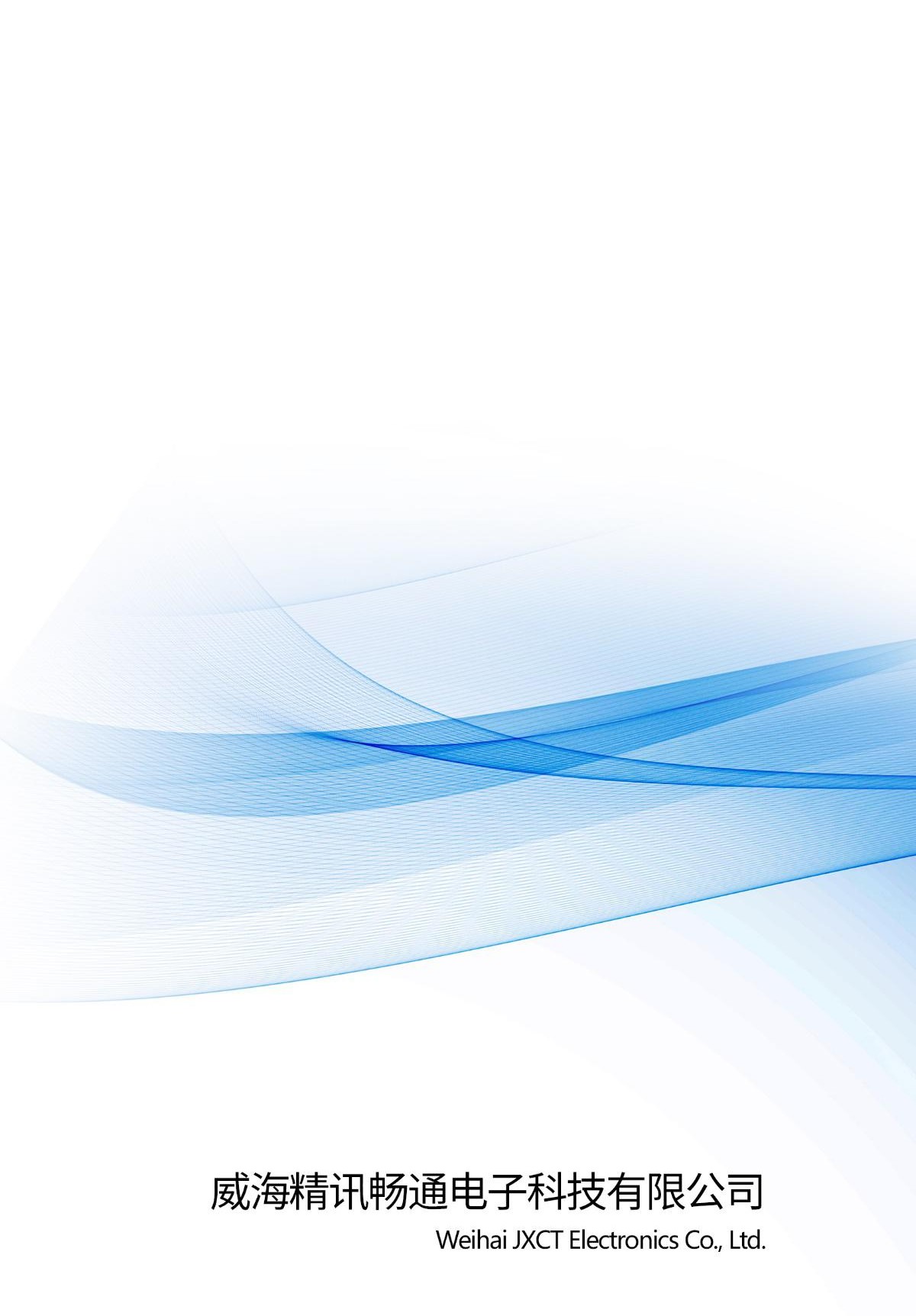 Model 485 wind speed sensor an instruction manualJXBS-3001-FSVer1.0Chapter 1 product introductionProduct overviewJxbs-3001-fs series wind speed sensor is small and light in appearance, easy  to carry and  assemble. The three cup design concept can effectively obtain  the  external  environment  information.  The  shell is made of high-quality polycarbonate material, and the  internal  smooth  bearing  system ensures the accuracy of information collection. It is widely used in greenhouse, environmental protection, weather  stations, ships, docks,  aquaculture  and other  environment  wind speed measurement.Main parameterParameter	Technical indexWind speed measurement rangeWind speed measurement accuracy0-30m/s±1m/sBaud rate	9600Communicati on portRS485Power supply	12V-24V DCconsume power Operating temperature<1W-30-80℃Working humidity environment0-100%RH（15-95%RH）system framework diagram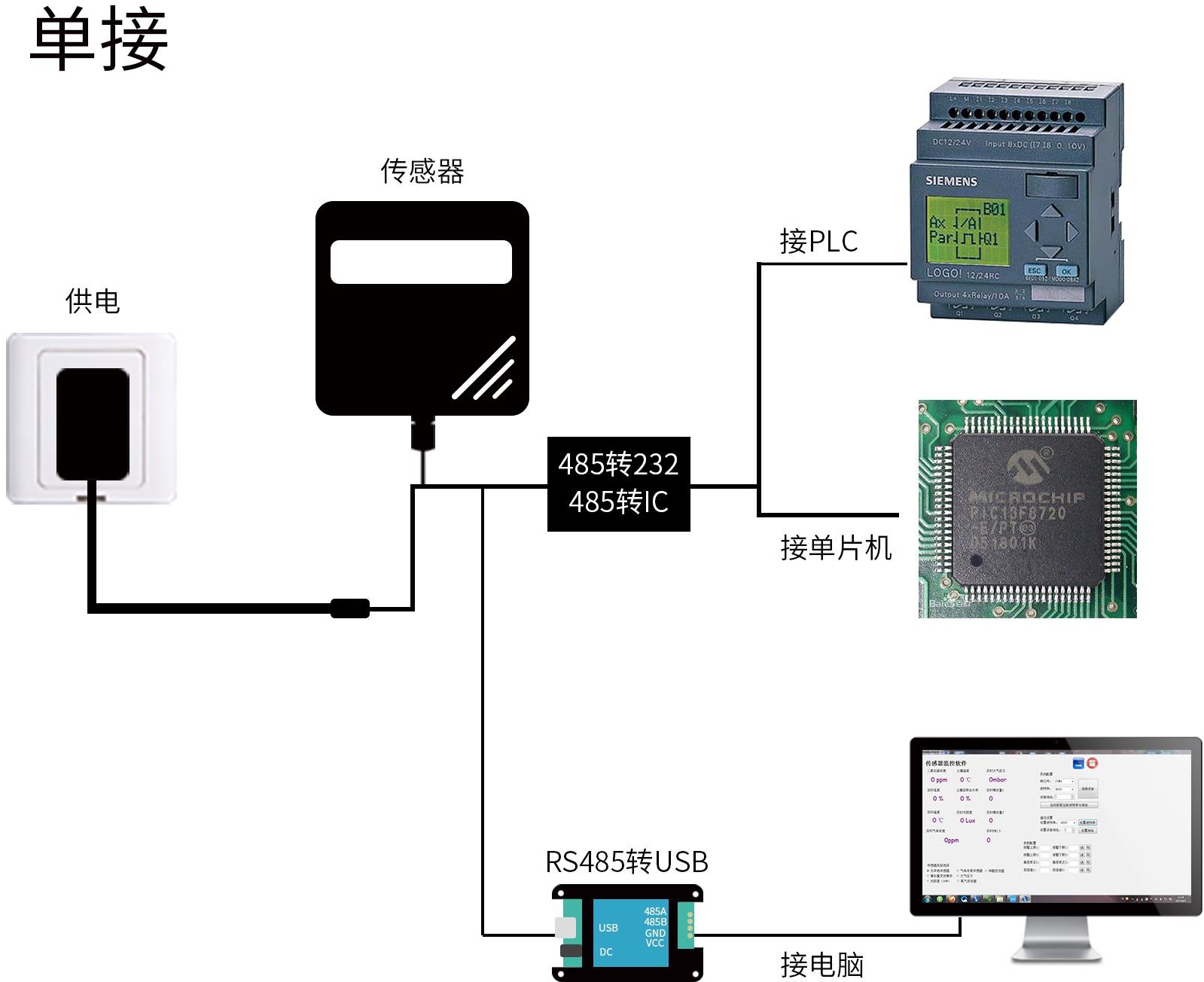 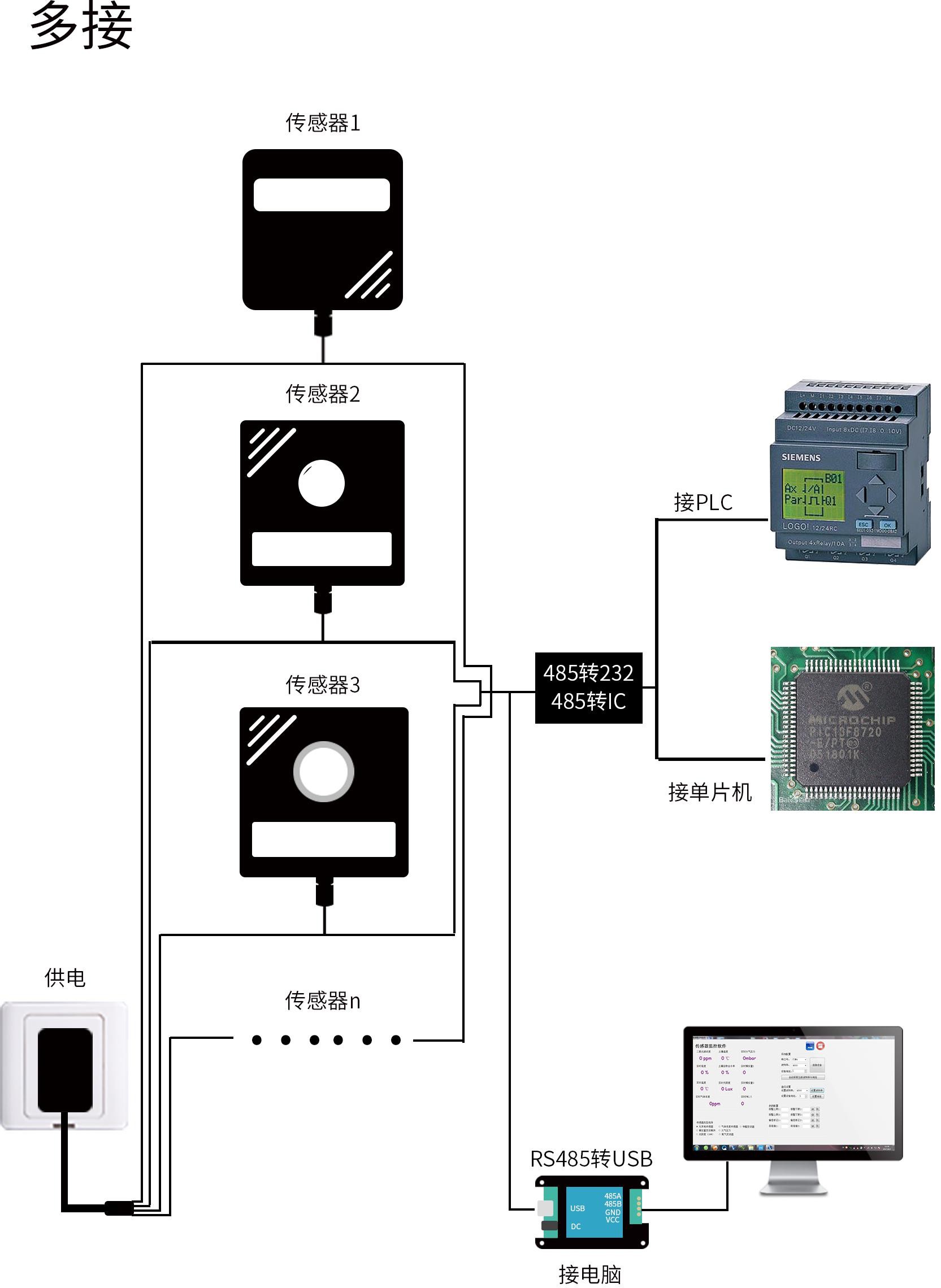 Chapter 2 hardware connectioninspection before equipment installationPlease check the equipment list before installing the equipment:Name	numberHigh	precision sensorWind	speed	485 line12V	waterproof power supply1 set1 wire 1(optional)USB to 485 device	1(optional)wiring：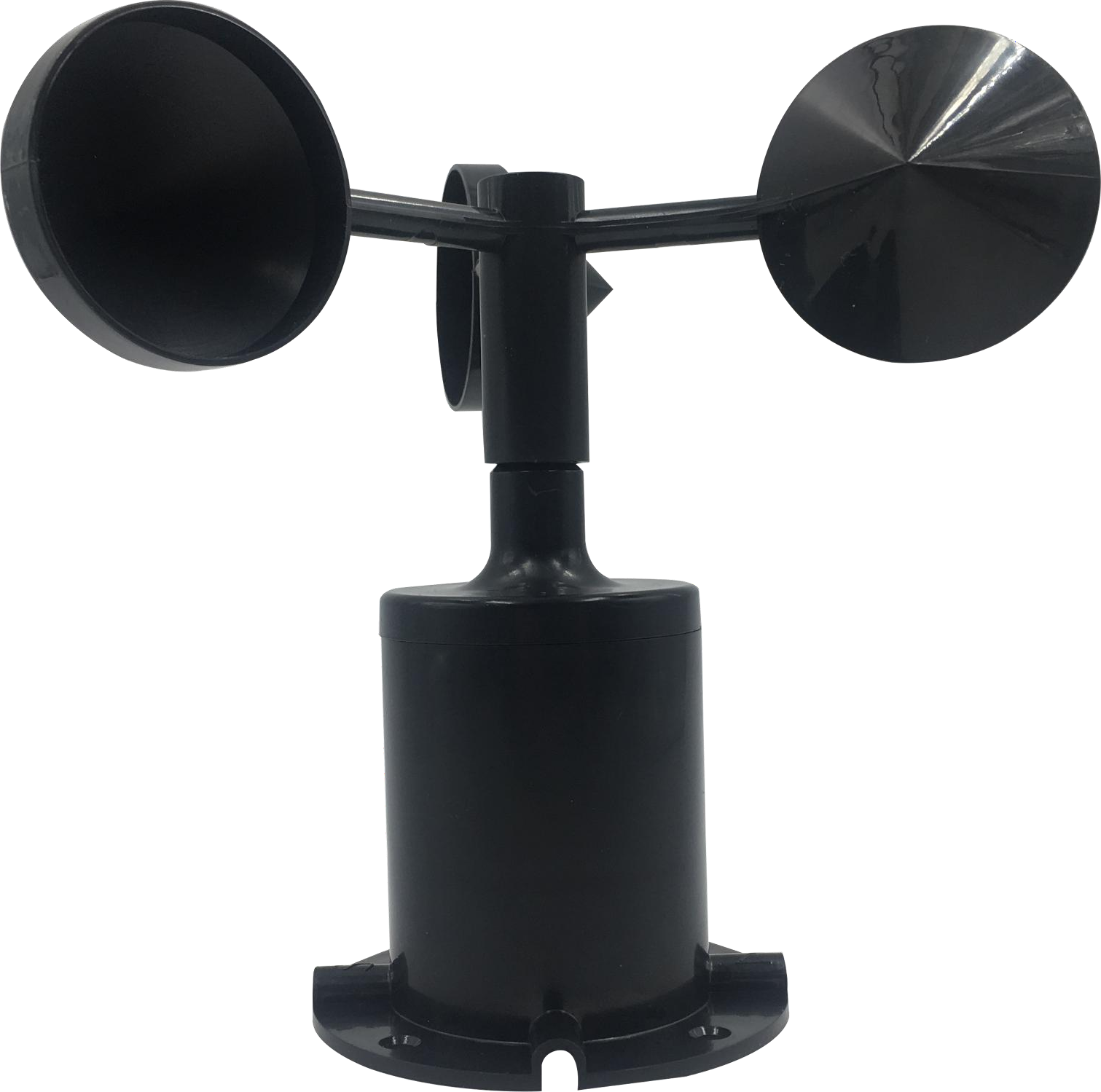 Line colou rNotePowe r suppl y Communic ationsRed	Positive powerBlack	Negative powerYellow	485A 485BGreenFactory default to provide 0.6 meters long wire, customers can extend wire or sequential wiring as needed.Installation modeUsing flange installation, threaded flange connection makes the lower pipe fittings of wind speed sensor firmly fixed on flange, four mounting holes are opened on the circumference of chassis, and bolts are used to fasten them tightly to the support. Ensure the accuracy of wind direction data, flange connection easy to use, can withstand greater pressure.fixationThe sensor size is shown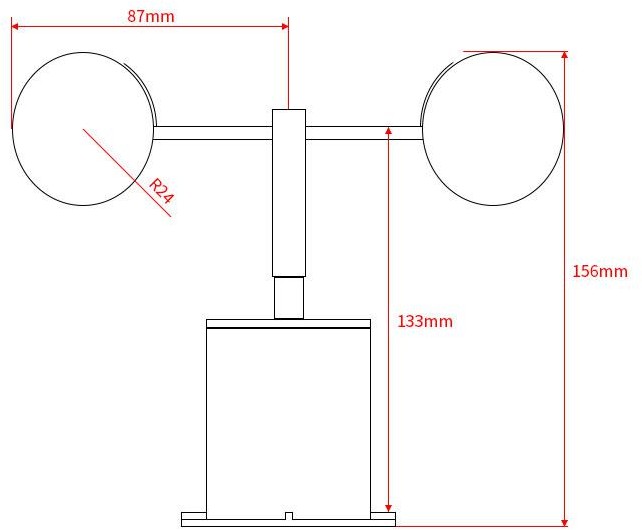 below:Main DrawingDimensions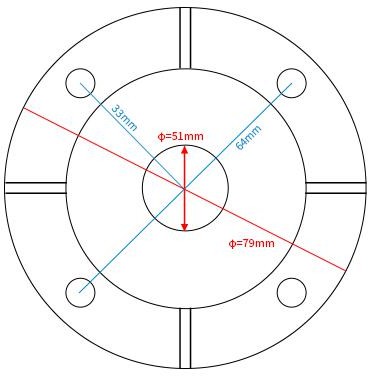 Base dimensionsAccording to the size of the sensor, you  can  install  the sensor to the right position 。Chapter 3 Communications AgreementsBasic communication parametersParameters	ContentData bits	8-bitparity bit	NoStop position	1 bitbaud rate	2400bps/4800bps/9600   bps	Available,factory default is 9600 bpsCode	8 Bit binaryData frame format definitionAdopt the Modbus-RTU protocol as follows:Initial structure >=4 bytes time Address =1 byteFunction =1 byte Data =N bytesError check =16-bit CRC code End structure >=4 bytes of timeAddress code: the address of the transmitter, unique in the inquiry network (factory default 0 x01).Function code: the host sends the instruction function prompt, this transmitter only uses the function code 0 x03( reads the memory data).Data area: data area is a specific query area, note that 16 bits data high byte before CRC code: two-byte check code.Question frameRegisterCheck	theCheck the highAddress Functi Functional lengthlow bitbitcode	onal	codecode1 bytes	1 bytes  2 bytes	2 bytes	1 bytes	1 bytesResponse framesFunction   Number     ofData area I	Second	Data N data areaAddress al code codevalid bytesArea1bytes   1bytes   1bytes	2bytes	2bytes	2bytesRegister address0101H	40102	baud	rate(2400/4800/9600)and write Read and writeExamples	of	communication	protocols	and explanationsread the wind speed value x01 device address 0 Question frameAnswer frame (e.g. reading wind speed2.3 m/s )Wind speed:0017H( hexadecimal)=23=> wind speed =2.3 m/sNotes:Please check that the package is in good condition and check that the transmitter model and specifications are in accordance with the products you choose. If you have any questions, please contact us as soon as possible.Please confirm before use: whether the output voltage of the power supply is correct; the positive and negative connection mode of the power supply with the product; and read the product specification or consult our company in detail. Any wiring error  will  cause  irreversible damage to the transmitter.Quality Assurance and After-saleQuality assurance terms follow Weihai Jingxun unblocked Electronic Technology Co., Ltd. Sensor after-sale terms, for sensor mainframe circuit part of the warranty for two years, gas sensor quality assurance for one year, accessories (shell / plug / cable, etc.) warranty for three months.Register addressPLCConfigura tion AddresscontentOperatio n0000H40001Wind speed (0.1m/s )Read0100H40101Device address(0-252)onlyReadAddre ss codeFunct ional codeStarting addressData lengthCheck the low bitCheckthe high bit0x010x030x00,0x000x00,0x010x840x0AAddre ss codeFunct ional codeNumber  of	valid bytesWind speedLow Checkin g codeHigh Checking code0x010x030x020x00 0x170xB80x41